  Świętą i zbawienną jest rzeczą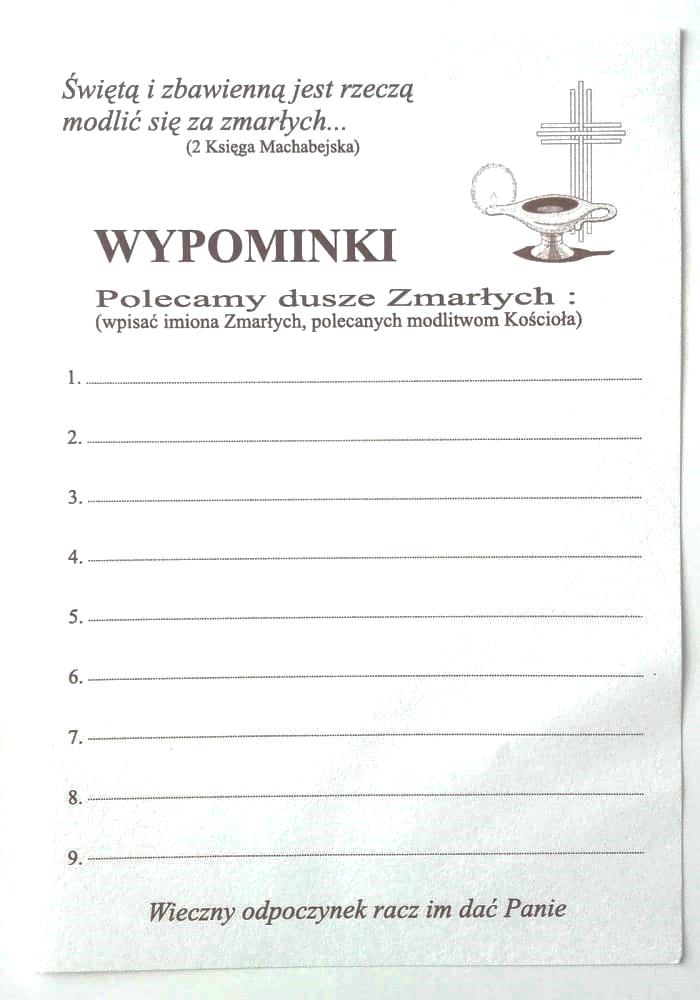 Modlić się za zmarłych…….                         (2 Księga Machabejska)     WYPOMINKI         Polecamy dusze Zmarłych:                (wpisać imiona Zmarłych, polecanych  modlitwom Kościoła)……………………………………………………………………………………………………..……………………………………………………………………………………………………..…………………………………………………………………………………………………….……………………………………………………………………………………………………..……………………………………………………………………………………………………..……………………………………………………………………………………………………..……………………………………………………………………………………………………..……………………………………………………………………………………………………..……………………………………………………………………………………………………..Wieczny odpoczynek racz im dać Panie  Świętą i zbawienną jest rzecząModlić się za zmarłych…….                         (2 Księga Machabejska)     WYPOMINKI         Polecamy dusze Zmarłych:                (wpisać imiona Zmarłych, polecanych  modlitwom Kościoła)……………………………………………………………………………………………………..……………………………………………………………………………………………………..…………………………………………………………………………………………………….……………………………………………………………………………………………………..……………………………………………………………………………………………………..……………………………………………………………………………………………………..……………………………………………………………………………………………………..……………………………………………………………………………………………………..……………………………………………………………………………………………………..Wieczny odpoczynek racz im dać Panie